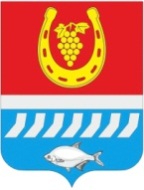 АДМИНИСТРАЦИЯ ЦИМЛЯНСКОГО РАЙОНАПОСТАНОВЛЕНИЕ__.10.2019                                    №________                                       г. ЦимлянскО создании муниципального центра развития добровольчества (волонтерства) в Цимлянском районе В соответствии с Федеральным законом от 06.10.2003 № 131-ФЗ «Об общих принципах организации местного самоуправления в Российской Федерации», в целях исполнения пункта 10 Протокола расширенного оперативного совещания Губернатора Ростовской области 03.06.2019 (Пр. сов. № 14 от 10.06.2019), Администрация Цимлянского районаПОСТАНОВЛЯЕТ:1. Создать на базе муниципального бюджетного учреждения культуры Цимлянского района «Центральный Дом культуры» муниципальный центр развития добровольчества (волонтерства) в Цимлянском районе.          2. Утвердить положение о муниципальном центре развития добровольчества (волонтерства) в Цимлянском районе, согласно приложению.	3. Контроль за выполнением постановления возложить на заместителя главы Администрации Цимлянского района по социальной сфере Кузину С.Н.Исполняющий обязанности главыАдминистрации Цимлянского района                                                Е.Н. НочевкинаПостановление вносит: ведущий специалист по молодежной политикеАдминистрации Цимлянского района                                      Приложение к постановлению АдминистрацииЦимлянского района от __.10. 2019 № ____Положение о муниципальном центре развития добровольчества (волонтерства)в Цимлянском районе1. Общие положения1.1. Центр развития добровольчества (волонтерства) в Цимлянском районе – организация, функционирующая в сфере развития и поддержки добровольчества (волонтерства), осуществляющая комплекс информационных, консультационных, методических услуг организациям и гражданам в сфере добровольческой (волонтерской) деятельности в соответствии с задачами социально-экономического развития района и с целью повышения общественно полезной добровольческой (волонтерской) занятости населения и эффективного использования добровольческих (волонтерских) ресурсов. 1.2. Центр развития добровольчества (волонтерства) в Цимлянском районе выполняет полный комплекс функций по развитию добровольчества (волонтерства), является координационно-методическим центром, которыйпривлекает ресурсы из различных источников для поддержки добровольцев (волонтеров), добровольческих (волонтерских) организаций и их проектов, осуществляет информирование, вовлечение, обучение, сопровождение действующих и потенциальных добровольцев (волонтеров), обеспечивает их взаимодействие с нуждающимися в добровольческих (волонтерских) услугах организациями и сообществами в соответствии с задачами по социально-экономическому развитию муниципального уровня.1.3. Центр развития добровольчества (волонтерства) в Цимлянском районе в своей работе руководствуется:- Конституцией Российской Федерации;- Областным законом от 27.06.2012 № 895-ЗС «О поддержке добровольческой деятельности в Ростовской области»;- постановлением Правительства Ростовской области от 25.04.2019 г. № 288 «Об утверждении Концепции развития добровольчества (волонтерства) в Ростовской области до 2025 года»;- постановлением комитета по молодежной политике Ростовской области от 24.05.2019 № 7 «Об утверждении типового порядка организации взаимодействия органов исполнительной власти Ростовской области с организаторами добровольческой (волонтерской) деятельности;- иными нормативно-правовыми актами Российской Федерации и Ростовской области по вопросам развития добровольчества (волонтерства).2. Цели и задачи центра развития добровольчества (волонтерства) в Цимлянском районе2.1. Основная цель центра развития добровольчества (волонтерства)в Цимлянском районе – повышение уровня социально-экономического развития района, качества жизни населения посредством формирования эффективной системы поддержки добровольческой (волонтерской) деятельности. 2.2. Задачицентра развития добровольчества (волонтерства) в Цимлянском районе: - системное развитие и поддержка добровольческих (волонтерских) гражданских инициатив и проектов;- объединение (консолидация) усилий гражданского общества, добровольческих (волонтерских) организаций и добровольцев (волонтеров), органов муниципального самоуправления;- вовлечение, сопровождение и мотивация добровольцев (волонтеров) и добровольческих (волонтерских) организаций;- организация взаимодействия между добровольцами (волонтерами), добровольческими (волонтерскими) организациями, органами муниципального самоуправления, некоммерческими организациями, образовательными учреждениями, средствами массовой информации и пользователями добровольческих (волонтерских) услуг; - обеспечение доступности всесторонней поддержки волонтерским организациям и действующим добровольцам (волонтерам);- обеспечение обмена успешных практик, методик и технологий развития добровольчества (волонтерства).3. Основные направления деятельности центра развития добровольчества (волонтерства) в Цимлянском районе3.1. Выявление проблем и потребностей в сфере развития добровольчества (волонтерства) в Цимлянском районе.3.2. Оказание поддержки добровольческим (волонтерским) объединениям, добровольческим (волонтерским) проектам.3.3. Информационная поддержка деятельности добровольческих (волонтерских) организаций и их проектов.3.4. Популяризация добровольческого (волонтерского) движения в Цимлянском районе, создание механизмов по вовлечению граждан в добровольческую (волонтерскую) деятельность.3.5. Оказание консультаций (юридических, грантовых и др.), направленных на решение вопросов и задач добровольцев (волонтеров) и добровольческих (волонтерских) организаций.3.6. Ведение реестров и баз данных добровольческой (волонтерской) деятельности.3.7. Внедрение федеральных и региональных проектов и программ, обеспечение выполнения их показателей.3.8. Взаимодействие с комитетом по молодежной политике Ростовской области и Государственным автономным учреждением «Донской волонтерский центр».4. Внесение дополнений и изменений в настоящее положение	В ходе деятельности центра развития добровольчества (волонтерства) в Цимлянском районе в настоящее положение могут вноситься изменения и дополнения.Исполняющий обязанностиуправляющего делами                                                                        Н.К. Гетманова